Fotografía de la reunión 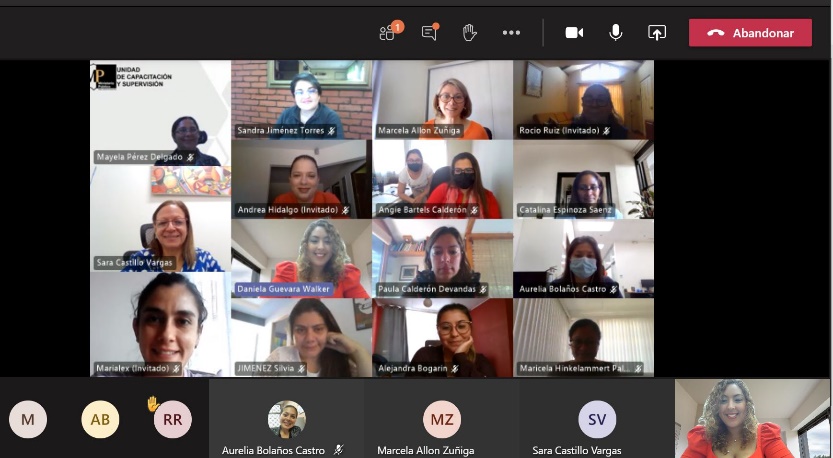 Plan de trabajo finalPresentación de materialesI. INFORMACIÓN GENERALNúmero de Minuta:No SMR 01-2021No SMR 01-2021No SMR 01-2021Asunto de reunión:Sesión Subcomisión de acceso a la justicia para la población migrante y refugiada. Reunión ordinaria, enero 2021Sesión Subcomisión de acceso a la justicia para la población migrante y refugiada. Reunión ordinaria, enero 2021Sesión Subcomisión de acceso a la justicia para la población migrante y refugiada. Reunión ordinaria, enero 2021Lugar:Videoconferencia mediante plataforma Microsoft Teams Videoconferencia mediante plataforma Microsoft Teams Videoconferencia mediante plataforma Microsoft Teams Fecha26 de enero de 202126 de enero de 202126 de enero de 2021Hora inicio:9:00 am.Hora final:11:10 amII. PARTICIPANTESNOMBREOFICINARol NOMBREOFICINARol Marcela Allón Sala II CoordinadoraPaula CalderónDefensa PúblicaRepresentanteMarcela HinkelammertCENDEROSRepresentanteAlejandra BogarinACNURRepresentante Klixman SotoCidehum RepresentanteCatalina Espinoza A.Escuela JudicialRepresentanteAngie BartelsOIJRepresentanteCandy PorrasOIJRepresentanteMayela PérezMinisterio PúblicoRepresentanteRocío RuizMinisterio de TrabajoRepresentanteAndrea HidalgoDefensoría de los Habitantes Representante Sandra JiménezContraloría de ServiciosRepresentanteDavid CaroRed de Jóvenes sin FronterasRepresentanteMaría MedinaRed de Jóvenes sin FronterasRepresentanteSilvia JiménezOIMRepresentanteDaniella Guevara ConamajEjecutoraAurelia BolañosConamajEjecutoraSara CastilloConamajEjecutorIII. ASUNTOS TRATADOSTemaResponsablePuntos de la agenda:Bienvenida, a cargo de Marcela Allón y Sara Castillo.Presentación de propuesta del Plan Anual Operativo de la Subcomisión 2021, a cargo de Daniella Guevara.Elaboración conjunta de la Agenda Temática, a cargo de Daniella Guevara.Presentación de los materiales audiovisuales sobre violencia de género, migración y refugio, a cargo de Aurelia Bolaños.Asuntos varios.Sara CastilloSe realiza una bienvenida a cargo de la Sra. Marcela Allón y Sra. Sara Castillo.Es este segmento doña Marcela expresa que formalmente deberá dejar la coordinación de la Subcomisión por motivos personales y responsabilidades propias de su cargo.  Las personas asistentes le agradecen el tiempo dedicado a este grupo de trabajo interinstitucional.Presentación de propuesta del Plan Anual Operativo de la Subcomisión 2021Daniella Guevara expuso la propuesta de Plan de Trabajo 2021 elaborado con los compromisos asumidos desde el año pasado, acuerdos de la subcomisión y responsabilidades en el PEI.Se presentan los objetivos y metas para este año, los cuales son aprobados por parte de la Subcomisión.  Además, se propone agregar dos acciones nuevas:La revisión de las directrices desarrolladas por la Subcomisión y aprobadas por el Consejo SuperiorUna acción de incidencia con el Juzgado de Violencia Doméstica de Goicoechea a la luz de una serie de situaciones identificadas por Cenderos.A la luz de la revisión del Plan de trabajo algunas personas participantes refuerzan el compromiso para apoyar acciones concretas:El Acnur muestra interés en participar en la acción de fortalecimiento de la población Miskita migrante y refugiada.Las personas que recién se integran a la Subcomisión y otras que por motivos de carga laboral no han revisado el borrador de lineamientos para el acceso a la justicia de la niñez migrante y refugiada expresaron el interés de ampliar el plazo para revisar dicho documento, para lo cual se da el 15 de febrero.Cenderos, Conamaj y la Contraloría crearán un grupo especial para abordar la acción de incidencia con el Juzgado de Violencia Doméstica de Goicoechea.Rocío Ruiz del Ministerio de Trabajo refuerza el compromiso de esta instancia, sin embargo recalca que próximamente se asignará a la persona que formalmente participará en este espacio.Daniella GuevaraConamajElaboración de agenda temáticaSe abrió el espacio de diálogo con las instancias presentes para proponer temas a analizar en cada una de las sesiones. Con ello,  la Defensoría de los Habitantes, Cenderos, Conamaj, Acnur, Cidehum y TAM quedaron como responsables de varias temáticas, asimismo se sugirió el apoyo de OIT u OIM para alguna actualización de la situación laboral de las personas migrantes y refugiadas en tiempos de pandemia. La distribución se aprobó de la siguiente forma:  Daniella GuevaraConamajPresentación de los materiales audiovisuales sobre violencia de género, migración y refugio  La compañera Aurelia Bolaños presentó una serie de materiales desarrollados el año pasado sobre el tema de violencia de género y la población migrante y refugiada. Estos productos resultaron del apoyo financiero de Conamaj como secretaría técnica de la Subcomisión. Los recursos consisten entres tres historias diferentes sobre casos de violencia basada en género, que incluyen un video animado, afiches digitales y material complementario.Se acordó iniciar la difusión del material mediante vías institucionales dentro del Poder Judicial, así como la colaboración de las organizaciones participantes de la Subcomisión para difusión externa a la institución.Caso de MarinaVideo disponible en: https://www.youtube.com/watch?v=79rdN1RFmwA  Caso de Beatriz Video disponible en: https://www.youtube.com/watch?v=DUxY74CE6xE Caso de RocíoVideo disponible en: https://www.youtube.com/watch?v=VhYWPx_gF-EAurelia BolañosIV. ACUERDOS TOMADOSACUERDOSACUERDOSACUERDOSDescripciónResponsablePlazo AcuerdosIncorporar en el plan de trabajo la revisión de las directrices, en al menos una como meta para este año.Incluir en el plan de trabajo una acción incidencia en el Juzgado de Violencia Doméstica de Goicoechea, para ello se formó un equipo de trabajo integrado por Cenderos, Conamaj y Contraloría de Servicios.Se aprueba el plan de trabajo con las observaciones señaladas en la reunión.Se aprueba la agenda temática con los aportes realizados en la sesión.Se acuerda ampliar el tiempo para enviar la realimentación al documento de lineamiento de niñez, migración y refugio, al 15 de febrero.Las diferentes instancias se comprometen a compartir el material audiovisual de sensibilización sobre violencia de género, migración y refugio. Pare ello Conamaj compartirá los links y archivos correspondientes.Integrantes de la SubcomisiónV. ANEXOS